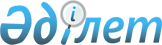 Об организации и обеспечении очередного призыва граждан на срочную воинскую службу в апреле-июне и октябре-декабре 2009 года на территории Астараханского района
					
			Утративший силу
			
			
		
					Постановление акимата Астраханского района Акмолинской области от 29 апреля 2009 года № 115. Зарегистрировано Управлением юстиции Астраханского района Акмолинской области 4 июня 2009 года № 1-6-100. Утратило силу - постановлением акимата Астраханского района Акмолинской области от 11 января  2010 года № 2

      Сноска. Утратило силу - постановлением акимата Астраханского района Акмолинской области от 11.01.2010 № 2      В соответствии со статьей 31 Закона Республики Казахстан от 23 января 2001 года «О местном государственном управлении и самоуправлении в Республике Казахстан», статьей 19 Закона Республики Казахстан от 8 июля 2005 года «О воинской обязанности и воинской службе», Указом Президента Республики Казахстан от 1 апреля 2009 года № 779 «Об увольнении в запас военнослужащих срочной воинской службы, выслуживших установленный срок воинской службы, и очередном призыве граждан Республики Казахстан на срочную воинскую службу в апреле-июне и октябре-декабре 2009 года», Постановлением Правительства Республики Казахстан от 30 июня 2006 года № 623 «Об утверждении Правил организации и проведения призыва граждан на воинскую службу», Постановлением Правительства Республики Казахстан от 17 апреля 2009 года № 543 «О реализации Указа Президента Республики Казахстан от 1 апреля 2009 года № 779 «Об увольнении в запас военнослужащих срочной воинской службы, выслуживших установленный срок воинской службы, и очередном призыве граждан Республики Казахстан на срочную воинскую службу в апреле-июне и октябре-декабре 2009 года», для организованного проведения призыва на срочную воинскую службу граждан мужского пола от восемнадцати до двадцати семи лет, для планомерной и организованной отправки призывников в воинские части, акимат Астраханского района ПОСТАНОВЛЯЕТ:



      1. Организовать и обеспечить очередной призыв граждан мужского пола в возрасте от восемнадцати до двадцати семи лет, не имеющих права на отсрочку или освобождение от призыва, а также граждан, отчисленных из учебных заведений, не достигших двадцати семи лет и не выслуживших установленные сроки воинской службы по призыву на срочную воинскую службу в апреле-июне и октябре-декабре 2009 года на территории Астраханского района через соответствующие местные органы военного управления.



      2. Организовать призывной участок в Государственном учреждении «Объединенный отдел по делам обороны Астраханского района Акмолинской области» (далее ООДО Астраханского района) по адресу: Акмолинская область, Астраханский район, село Астраханка, улица Алтынсарина № 63.



      3. Образовать районную призывную комиссию согласно приложению № 1.



      4. Утвердить график проведения призыва граждан на воинскую службу согласно приложению № 2.



      5. Акимам сельских округов и руководителям организаций оповестить призывников и обеспечить своевременное их прибытие на призывной участок.



      6. Государственному учреждению «Отдел внутренних дел Астраханского района Департамента внутренних дел Акмолинской области Министерства внутренних дел Республики Казахстан» (по согласованию):

      1) обеспечить поддержание общественного порядка на призывном участке в период призыва и отправки в войска;

      2) проводить розыск призывников, не явившихся на призывную ко- миссию и для отправки в войска;



      7. Постановление акимата Астраханского района Акмолинской области «Об организации очередного призыва граждан 1981-1990 годов рождения на срочную воинскую службу в апреле-июне и октябре-декабре 2008 года на территории Астраханского района» от 10 апреля 2008 года № 90 (зарегистрировано в Реестре государственной регистрации нормативных правовых актов № 1-6-85, опубликовано в районной газете «Маяк» от 1 мая 2008 года № 17) признать утратившим силу



      8. Контроль за исполнением настоящего постановления возложить на заместителя акима района Кожахмет М.К.



      9. Данное постановление распространяется на правоотношения, возникшие 17 апреля 2009 года.



      10. Настоящее постановление вступает в силу со дня государственной регистрации в Управлении юстиции Астраханского района и вводится в действие со дня официального опубликования.      Аким Астраханского

      района                                     Р.Акимов      СОГЛАСОВАНО:      Начальник Государственного

      учреждения «Объединенный

      отдел по делам обороны

      Астраханского района

      Акмолинской области»                       С.Кантемиров      Главный врач Государственного

      учреждения «Астраханская

      центральная районная больница»

      управления здравоохранения

      Акмолинской области                        Н. Сембаев      Начальник Государственного

      учреждения «Отдел внутренних

      дел Астраханского района

      Департамента внутренних

      дел Акмолинской области

      Министерства внутренних дел

      Республики Казахстан»                      Ж. Ешимов

Приложение № 1

к постановлению акимата

Астраханского района

от 29 апреля 2009 года № 115 Состав

районной призывной комиссии      Кантемиров Сергей Юрьевич      начальник Государственного

                                     учреждения «Объединенный отдел

                                     по делам обороны Астраханского

                                     района Акмо линской области»,

                                     председатель комиссии (по

                                     согласованию)      Потапчук Светлана Николаевна   начальник Государственного

                                     учреждения «Отдел внутренней

                                     политики» Астраханского района,

                                     заместитель председателя

                                     комиссии Члены комиссии:      Шелюто Мария Николаевна         заместитель начальника по

                                      воспитательно - кадровой работе

                                      Государственного учреждения

                                      «Отдел внутренних дел

                                      Астраханского района

                                      Департамента внутренних дел

                                      Акмолинской области 

                                      Министерства внутренних

                                      дел Республики Казахстан» 

                                      (по согласованию)      Курманов Елюбай Садыкович       старший врач Государственного

                                      коммунального казенного

                                      предприятия «Астраханская

                                      районная поликлиника» при

                                      управлении здравоохранения

                                      Акмолинской области,

                                      председатель медицинской

                                      комиссии (по согласованию)      Калиева Тагура Кельмановна      медицинская сестра

                                      Государственного коммунального

                                      казенного предприятия

                                      «Астраханская районная

                                      поликлиника» при управлении

                                      здравоохранения Акмолинской

                                      области, секретарь комиссии

                                      (по согласованию)

Приложение № 2

к постановлению акимата

Астраханского района

от 29 апреля 2009 года № 115 График проведения призыва граждан на воинскую службу
					© 2012. РГП на ПХВ «Институт законодательства и правовой информации Республики Казахстан» Министерства юстиции Республики Казахстан
				Наименование

с/округаВсегоДни явкиДни явкиДни явкиДни явкиДни явкиДни явки29/30/04/05/06/07/4455551Астраханский196152Бесбидаикский393Джалтырский1264Есильский29295Жарсуатский16166Кайнарский227Каменский19198Камышенский23239Колутонский353510Кзылжарский4411Николаевский505012Новочер-

касский3813Острогорский242414Первомайский3215Староколутон-

ский484816Узункульский2525Всего:74648475047504408/12/13/14/15/16/18/19/20/21/5555555555612116185039393944503244383250505050505050393932№

п/пНаименованиеВсегоДни явкиДни явкиДни явкиДни явкиДни явкиДни явкис/округас/округа01/02/03/05/06/07/1010101010101Астраханский208152Бесбидаикский393Джалтырский1264Есильский32325Жарсуатский16166Кайнарский227Каменский19198Камышенский25259Колутонский353510Кзылжарский4411Николаевский484812Новочеркасский3813Острогорский252514Первомайский3815Староколу-

тонский505016Узункульский2525Всего:77050504850504408/09/10/12/13/14/15/16/17/19/10101010101010101010612116185045453944503244383850505050505050454538